Planning and Progress Review Record Template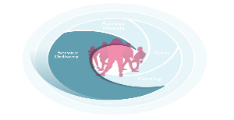 Funded Organisation Name:                                            	DCYA UID Code:  Time period covered in report:  From:            		To: 	Date of meeting In attendance: (Please list)  Planning and Progress Review meetings should cover the following topics. Review of RAG Action PlanIn the table below insert update on the RAG action plan use one line per criteria.  (Press tab on last box to add new line) Are there any issues arising that may prevent the funded organisation achieving the Action Plan within the timeframe?  Yes      No     If yes give a short description and outline next steps below Review of the Logic Model Outline any comments, additions, changes or issues arising from the review of the logic model Update on the work with young people and plan for the next reporting periodWork report - for each programme delivered or engagement(s) with a young person please complete one line of the template below(Collate total numbers of one to one engagements, both planned and unplanned, and input using one line only)Reporting period: To:                                                         From:Output Plan (for each programme that will be delivered please complete one line of the template below) Findings from Unannounced VisitsIf completed since the last meeting or if actions still need to be reported on from these visits please complete the template below (one row per action)Review of Financial Report and drawdown request 6. Any Other Business Attach all relevant documentation to the report e.g. quarterly financial report, timetable(s) This meeting record has been agreed.Funded Organisation:	  ETB Officer: Date: Agenda:Please outline  documents submitted to support this agenda item where relevant  Review of RAG Action Plan Review the Logic Model Update on the work  with young people and plan for the next reporting periodWork Report  Work Plan (timetables if available can be used to supplement this updateFindings of the unannounced visits (and any areas that may have been flagged as requiring action)Review the financial template and drawdown form and discuss and/or agree movement between headings based on actual spendAOB Criteria no. Update on action /current statusIs the FO in compliance with this criteria? If yes, list supporting evidence where appropriate Please give a short description of issue arisingPlease give a short description of issue arisingPlease give a short description of issue arisingPlease give a short description of issue arisingNext step By who By whenGroup / Engagements with young people (including age range)Target Group as per SRTarget Group as per SRMethod used (i.e. small group coaching, drop in, youth forums, one to one mentoring etc.)Time and day deliveredNumber of sessions delivered in this reporting periodNumber of individual young people that attendedStaff allocatedTotal number of contactsEvidence of ProgressChallenges and opportunities (where relevant) Discussion and decisions arising from challenges and opportunities. Other relevant areas of workGroup/Engagements with young people(including age range)Target Group as per SRMethod used (i.e. small group coaching, drop in, youth forums, one to one mentoring etc.)Time and day deliveredNumber of sessions to be delivered in next reporting periodNumber of individual young people to be targetedStaff allocatedEstimated number of contactsPlan for other relevant areas of work Comments Issues to be addressed Action By whomBy whenComments Is spending in line with the proposed budget? If not, provide rationale? Please note any requests from Funded Organisation to move funding between headings to reflect actual spending.  (no more than 25% of budget can be spent on indirect costs) Drawdown request for next quarter in line with the UBU scheme rules Any other business 